.Intro: 36 countsFORWARD, LOCK, FORWARD, SCUFF,FORWARD, LOCK, FORWARD, SCUFFROCKING CHAIR, JAZZ BOX ¼ TURN CROSSSIDE, TOGETHER, FORWARD, TOUCH, SIDE, TOGETHER, BACK, TOUCHBACK, LOCK, BACK, TOUCH, SLOW COASTER STEP SCUFFDouble R Dee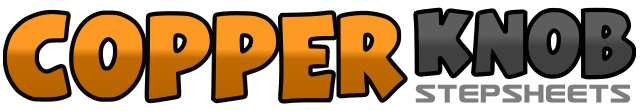 .......Count:32Wall:4Level:Beginner.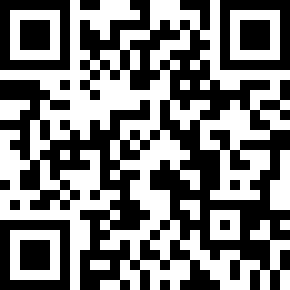 Choreographer:Darren Mitchell (AUS) - January 2020Darren Mitchell (AUS) - January 2020Darren Mitchell (AUS) - January 2020Darren Mitchell (AUS) - January 2020Darren Mitchell (AUS) - January 2020.Music:River Road Dream - Curtis Grimes : (iTunes)River Road Dream - Curtis Grimes : (iTunes)River Road Dream - Curtis Grimes : (iTunes)River Road Dream - Curtis Grimes : (iTunes)River Road Dream - Curtis Grimes : (iTunes)........1,2,3,4Step right forward, lock left behind right, step right forward, scuff left,5,6,7,8Step left forward, lock right behind left, step left forward, scuff right.     (12:00)1,2,3,4Step right forward, replace weight back onto left, step right back, replace weight onto left,5,6Step right across in front of left, turn ¼ turn right step left back,7,8 **Step right to the side, step left across in front of right.     (3:00)1,2,3,4Step right to the side, step left together, step right forward, touch left together,5,6,7,8Step left to the side, step right together, step left back, touch right together.     (3:00)1,2,Step right back at 45 degrees right, step left across in front of right,3,4Step right back at 45 degrees right, touch left together,5,6Step left back, step right together,7,8Step left forward, scuff right.     (3:00)32REPEATTAGS:On wall 6 (3:00), dance to count 16 (**) then add the following 4 count tag.1,2,3,4Step right to the side, touch left together, step left to the side, touch right together.*you will be facing (6:00) to restart the dance*At the end of wall 11 (9:00), add the following 4 count tag.1,2,3,4Step right to the side, touch left together, step left to the side, touch right together.